Об утверждении Порядка осуществления контроля за соблюдением Правил благоустройства на территории муниципального образования Лабазинский сельсовет Курманаевского района Оренбургской областиВ соответствии с Федеральным законом от 06.10.2003 № 131-ФЗ «Об общих принципах организации местного самоуправления в Российской Федерации», решением Совета депутатов от 24.10.2017 № 65 «Об утверждении Правил благоустройства на территории муниципального образования», руководствуясь Уставом муниципального образования Лабазинский сельсовет Курманаевского района Оренбургской области1. Утвердить Порядок осуществления контроля за соблюдением Правил благоустройства на территории муниципального образования Лабазинский сельсовет Курманаевского района Оренбургской области, согласно приложению.2. Контроль за исполнением настоящего постановления оставляю за собой. 3. Настоящее постановление вступает в силу после опубликования и подлежит размещению на сайте муниципального образования Лабазинский сельсовет.Глава муниципального образования				 В. А. ГражданкинРазослано: в дело, прокурору, администрации районаПриложениек постановлениюот 17.06.2019 № 35-пПорядок осуществления контроля за соблюдением Правил благоустройства на территории муниципального образования Лабазинский сельсовет Курманаевского района Оренбургской области1.	Порядок осуществления контроля за соблюдением Правил благоустройства на территории муниципального образования Лабазинский сельсовет Курманаевского района Оренбургской области (далее - Порядок) разработан в целях организации осуществления муниципального контроля за соблюдением Правил благоустройства на территории муниципального образования Лабазинский сельсовет Курманаевского района Оренбургской области, утвержденных решением Совета депутатов муниципального образования Лабазинский сельсовет Курманаевского района Оренбургской области от 24.10.2017 № 65 (далее - Правила), регламентации проведения такого контроля, проведения мониторинга его эффективности.2.	Полномочия по осуществлению контроля за соблюдением Правил, организационно-методическое обеспечение осуществления контроля и мониторинг его эффективности выполняют ответственные сотрудники администрации муниципального образования Лабазинский сельсовет Курманаевского района Оренбургской области (далее - администрация муниципального образования).3.	Ответственные сотрудники, уполномоченные на осуществление контроля за соблюдением Правил:-	глава администрации муниципального образования;-	специалист 2 категории администрации муниципального образования.4.	Проведение контроля за соблюдением Правил осуществляется в форме постоянного мониторинга Правил благоустройства на территории муниципального образования Лабазинский сельсовет Курманаевского района Оренбургской области (далее - муниципальное образование), фиксации нарушений Правил, установленных в ходе такого мониторинга, выдачи предписаний об устранении нарушений Правил, установления факта исполнения или неисполнения предписания и организации мер по привлечению лиц, не исполнивших предписание, к ответственности в установленном порядке.5.	В случае установления в ходе проведения мониторинга территории муниципального образования нарушения Правил незамедлительно составляется акт выявления нарушения Правил (приложение 1).В целях подтверждения нарушения Правил к акту выявления нарушения Правил прилагаются фотоснимки, иная информация, подтверждающая наличие нарушения, данные правонарушителя.6.	Сотрудник, составивший акт выявления нарушения Правил, принимает меры к установлению лица, нарушившего Правила, и вручает ему Предписание об устранении нарушений Правил (приложение 2), в котором устанавливается срок исполнения предписания.Предписание вручается лицу, допустившему нарушение, либо его представителю, о чем делается пометка в Предписании об устранении нарушений Правил. В случае невозможности вручения предписания лицу, допустившему нарушение, либо его представителю, Предписание с копией акта выявления нарушения Правил направляется нарушителю по почте заказным письмом с уведомлением о вручении.7.	При оформлении Предписания устанавливается разумный срок, необходимый для устранения нарушения с момента вручения предписания, но не более 40 календарных дней.При выявлении нарушений, связанных:а) с уборкой территории - срок устранения нарушения устанавливается от 3 до 7 календарных дней;б) с ненадлежащим содержанием конструктивных элементов зданий, сооружений, ограждений - срок устранения нарушения устанавливается от 7 до 40 календарных дней.8.	По истечении срока, установленного в Предписании, делается повторная проверка. Если нарушения устранены, делается пометка в акте выявления нарушения Правил, если нарушения не устранены, составляется акт проверки исполнения Предписания об устранении нарушения (приложение 3), при необходимости производится повторная фотофиксация.В случае неисполнения Предписания, все материалы проверок передаются лицу, уполномоченному на составление протокола об административном правонарушении в соответствии с действующим законодательством.9.	Специалист 2 категории администрации муниципального образования осуществляет учет выявленных нарушений путем ведения журнала выявленных нарушений Правил (приложение 4), хранение всех относящихся к проведению контроля документов (в том числе, актов, копий предписаний, почтовых уведомлений и др.).Приложение № 1к Порядку осуществления контроля засоблюдением Правил благоустройства натерритории муниципального образования Лабазинский сельсовет Курманаевскогорайона Оренбургской областиАкт выявления нарушения Правил благоустройства на территории муниципального образования Лабазинский сельсовет Курманаевского района Оренбургской области«__» ______ 20__ г.                                                                                           № __«__» час. «__» мин.                                                                          _________________________________________________________________________________________________________________________________________________,(должность, ФИО)на основании постановления администрации муниципального образования Лабазинский сельсовет от «__» ______ 20__ г. №__ с участием: ____________________________________________________________________________________________________________________________________(Ф.И.О. лица, принявшего участие)в присутствии:____________________________________________________________________________________________________________________________________ (Ф.И.О. физического лица (его представителя))выявлены в ходе мониторинга территории муниципального образования следующие нарушения Правил благоустройства на территории муниципального образования Лабазинский сельсовет Курманаевского района Оренбургской области:__________________________________________________________________________________________________________________________________________________________________________________________________________________________________________________________________________________________________________________________________________(описание нарушений с указанием конкретной нормы Правил)С актом ознакомлен, копию акта получил:__________________________________________________________________(Ф.И.О., подпись, дата)Пометка об отказе ознакомления с актом:_________________________________________________________________ 	(Ф.И.О., подпись, дата)При выявлении нарушения производились:_______________________________________________________________________________________________(указать действия)Подпись лица (лиц), составившего акт: __________________________________________________________________________________________________Пометка о выдаче Предписания об устранении нарушения Правил благоустройства на территории муниципального образования Лабазинский сельсовет Курманаевского района Оренбургской области _________________ __________________________________________________________________ Пометка об устранении (не устранении) нарушений Правил благоустройства на территории муниципального образования Лабазинский сельсовет Курманаевского района Оренбургской области _________________ __________________________________________________________________ Приложение № 2к Порядку осуществления контроля засоблюдением Правил благоустройства натерритории муниципального образованияЛабазинский сельсовет Курманаевскогорайона Оренбургской области Предписание об устранении нарушения Правил благоустройства на территории муниципального образования Лабазинский сельсовет Курманаевского района Оренбургской области«__» ______ 20__ г.                                                                                           № __«__» час. «__» мин.                                                                          _____________Предписание выдано _____________________________________________________________________________________________________________,(должность, ФИО)на основании акта выявления нарушения Правил благоустройства на территории муниципального образования Лабазинский сельсовет Курманаевского района Оренбургской области от «__» ______ 20__г. № ___.С целью устранения выявленных нарушенийПРЕДПИСЫВАЮ:____________________________________________________________________________________________________________________________________(Ф.И.О. физического лица (его представителя))осуществить следующие мероприятия по устранению выявленных нарушений требований Правил благоустройства муниципального образования Лабазинский сельсовет Курманаевского района Оренбургской области:________________________________________________________________________________________________________________________________________________________________________________________________________________________________________________________________________(наименование нарушения, срок исполнения)О результатах исполнения настоящего предписания сообщить в администрацию муниципального образования Лабазинский сельсовет Курманаевского района Оренбургской области в срок до «__» ______ 20__ г.При неисполнении настоящего предписания нарушитель может быть привлечен к административной ответственности.Предписание выдал: _____________________________________________________________________________________________________________(должность, Ф.И.О., подпись)Предписание получил: ___________________________________________________________________________________________________________(должность, Ф.И.О., подпись)Приложение № 3к Порядку осуществления контроля засоблюдением Правил благоустройства натерритории муниципального образованияЛабазинский сельсовет Курманаевскогорайона Оренбургской области Акт проверки исполнения предписания об устранении нарушения«__» ______ 20__ г.                                                                                            №__«__» час. «__» мин.                                                                          _____________Мной, _________________________________________________________________________________________________________________________(должность и Ф.И.О лица, выдавшего предписание)на основании Кодекса об административных правонарушениях Оренбургской области, Правил благоустройства на территории муниципального образования Лабазинский сельсовет Курманаевского района Оренбургской области, утвержденных решением Совета депутатов муниципального образования Лабазинский сельсовет Курманаевского района Оренбургской области от 24.10.2017 № 65, Порядком осуществления контроля за соблюдением Правил благоустройства на территории муниципального образования Лабазинский сельсовет Курманаевского района Оренбургской области, принятым постановлением администрации муниципального образования Лабазинский сельсовет Курманаевского района Оренбургской области от 17.06.2019 № 35-п____________________________________________________________________________________________________________________________________(Ф.И.О физического лица, адрес)было вынесено предписание от «__» _______20___ года № ___ с указанием нарушений и сроком исполнения предписания.В ходе проверки исполнения предписания об устранении нарушения было выявлено:________________________________________________________________________________________________________________________________________________________________________________________________________________________________________________________________________________________________________________________________________________________________________  ___________  ______________________            (должность лица, выдавшего предписание)                                   (подпись)                                                  (ФИО)Копию акта получил (а) «___» ________ 20__ г. ____________  ______________________________                  (подпись)                                                          (ФИО)Отметка о направлении акта по почте (в случае его невручения):«__» ________ 20__ г. № _____________________________________________                                                                                 (номер заказного почтового отправления с уведомлением)При проверке устранения нарушений Правил производились:____________________________________________________________________________________________________________________________________(указать действия)С актом ознакомлен, копию акта получил:____________________________________________________________________________________________________________________________________(Ф.И.О., подпись, дата)Пометка об отказе ознакомления с актом ____________________________________________________________________________________________________________________________________(Ф.И.О., подпись, дата)Акт составил:____________________________________________________________________________________________________________________________________(должность, Ф.И.О., подпись)Приложение № 4к Порядку осуществления контроля засоблюдением Правил благоустройствана территории муниципальногообразования Лабазинский сельсоветКурманаевского района ОренбургскойобластиЖурнал учета выявленных нарушенийПравил благоустройства на территории муниципального образования Лабазинский сельсовет Курманаевского района Оренбургской области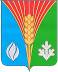 АдминистрацияМуниципального образованияЛабазинский сельсоветКурманаевского районаОренбургской областиПОСТАНОВЛЕНИЕ17.06.2019 № 35-п№ п/пДата выявления нарушения, характер нарушенияМесто нарушения, лицо, допустившее нарушениеРеквизиты акта выявления нарушения,с указанием лица, составившегоактРеквизиты предписания с указанием срока выполненияСведения об исполнении предписанияСведения о привлечении нарушителяк ответственности с указаниемреквизит в постановления Административной комиссииСведения об уплате штрафаПодпись работника, заполнившего журнал1